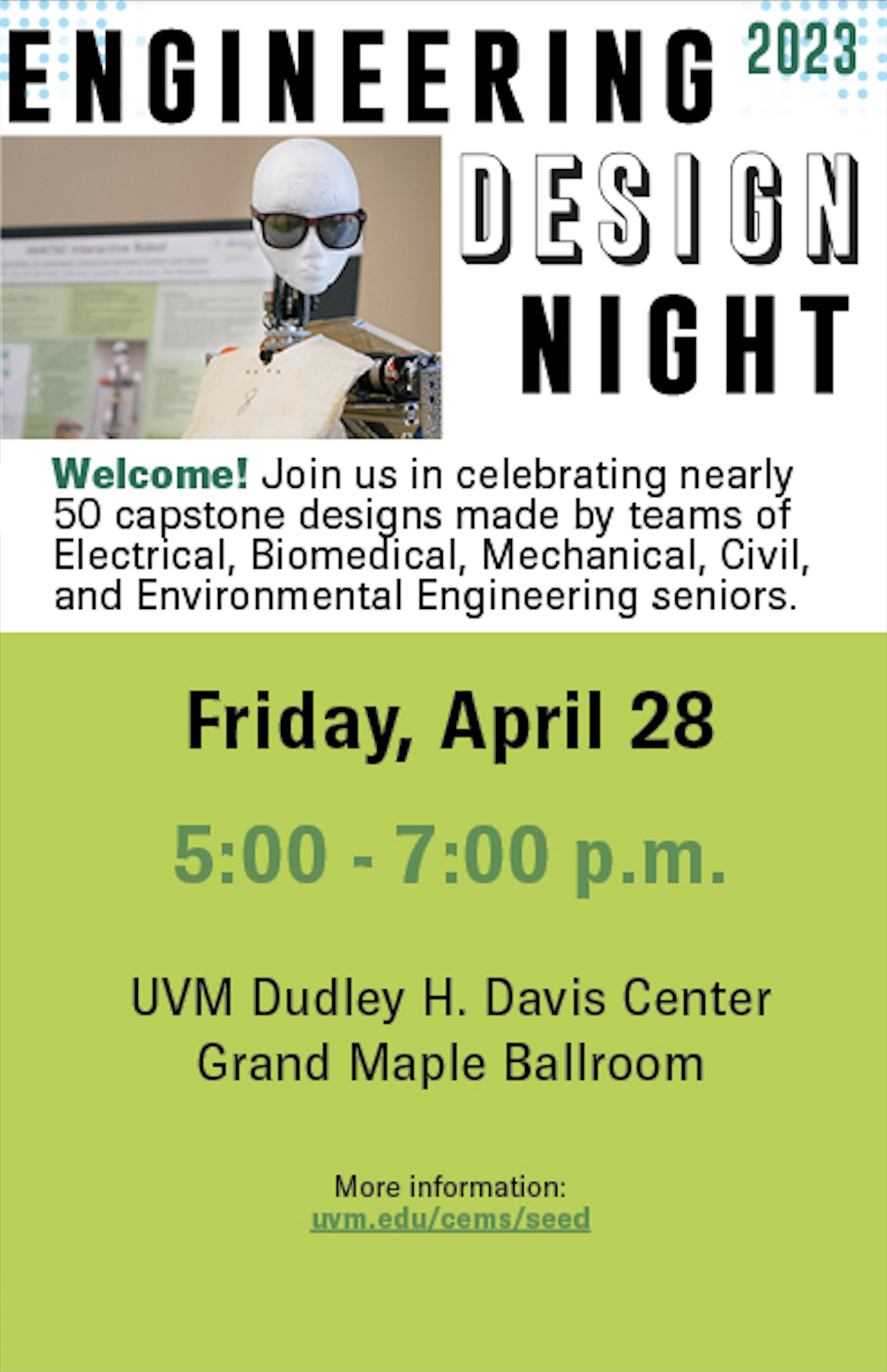 Engineering Design NightSenior Capstone Poster PresentationsFriday, April 28, 2023UVM Dudley H. Davis CenterGrand Maple BallroomPresentations of Student Projects and Posters fromDepartments of Mechanical, Electrical & Biomedical, and Civil & Environmental Engineering(ME 185-186, BME 187-188, EE187-188, CE-175)Professor Dustin RandProfessor Kenneth BurkmanProfessor John LensGraduate Teaching Assistant Patrick O’Connor, Owen Brandriss, Dustin Pereslete, and Ryan van der HeijdenAnd Presentation of the EngineeringHonors AwardsTable Layout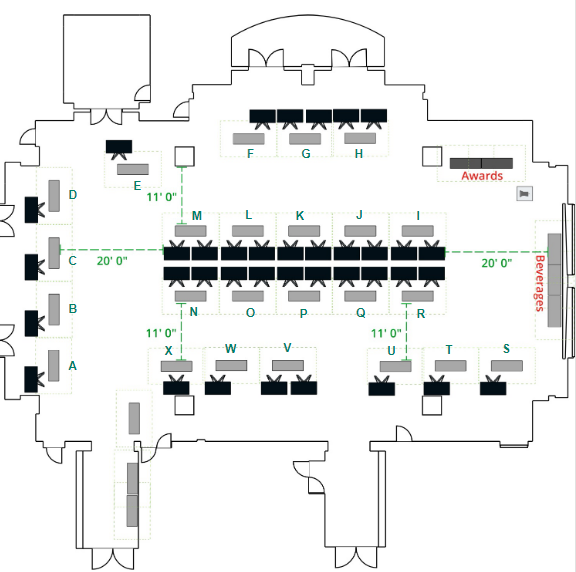 Friday, April 28th, 5:00 pm to 7:00 pmME and EBE Projects: Project 1 (Table Q): Safe Endotracheal Tube- Rutland Eye PhysiciansDesigning solutions to reduce forces applied on the tracheal end of the endotracheal tube (ETT) for an intubated ICU patient.Student Team: Gina Airoldi, Claire Leahy, Jacob Murphy, Liam OrrMentor: Prof. Rachael FloreaniProject 2 (Table U): Free Axis Elliptical- Agoge FitnessCreate an elliptical machine with the ability to allow an individual to use their own unique gait pattern.  The elliptical will give them the opportunity for necessary physical activity without the weight-bearing aspect on their joints.Student Team: Will Fischer, Lili Ross, William Wright, Juli McCabeMentor: Prof. Niccolo FiorentinoProject 3 (Table N): Roller SecurShade Speed Control- SecurShade Inc.Design a method to control the speed and downward force of an emergency closure of a roller window shade in a predictable and reliable manner.  Add the ability to adjust the drop height and length externally when the shade is installed. Student Team: Drew Dimento, Ethan Mosedale, Bella Rieley, Elijah PedrainiMentor: Prof. Dustin RandProject 4 (Table L): Racing Autonomous Vehicles- UVM CEMSDesign, implement and deploy a set of autonomous ground vehicles capable of racing and overtaking each other.Student Team: Ryan Dessureau, Jacob Friz-Trillo, Jowl Pyfrom, Alexander RunciMentor: Prof. Lois Duffaut EspinosaProject 5 (Table J): Lower Extremity Restraint- Healthy Design Ltd.Design a lower extremity restraint and agitation monitor for patients confined to hospital beds that allow for maximum patient movement and comfort, notifies staff of high agitation levels, and protects them from unintended agitation-related behavior. Student Team: Peter Cockayne, Nathaniel Bohrs, Dan Cameron, Marit ScottMentor: Prof. Niccolo FiorentinoProject 6 (Table K): Endotracheal Tube Guard- Healthy Design Ltd.Design an Endotracheal Tube (ETT) guard that allows an intubated patient to use their hands but prevents them from removing the ETT. Design a notification system that will alert hospital staff when the patient is attempting to remove the ETT. Student Team: Aaron Duane, Patrick Frank, Kelly Jacobson, Cameron KillianyMentor: Prof. Rachael FloreaniProject 7 (Table H): Robot Maintenance Fixture- GlobalFoundriesBuild a lifting fixture to safely lift mobile robots to allow technicians to work on and under the robot easily.Student Team: Connell Phillips, Max Bonthrone, Luke Quine, Maury SmithMentor: Prof. Kenneth BurkmanProject 8 (Table G): Hole Carrier Punch- GlobalFoundriesRedesign an existing film punch system to triple the number of holes in the film while maintaining the quality of the holes with minimal increase in user force required.Student Team: Will Baker, Alex Holder, Maguire Shea, Griffin KingMentor: Prof. William LouisosProject 9 (Table H): Test Probe Card Holder Jig- GlobalFoundriesDesign a holder that allows technicians to easily clean and inspect a sensitive specialized test probe printed circuit card. The device requires the ability to magnify the image and rotate the card easily. Student Team: James Vagell, Owen Smith, Nick Andersen, Anna ThorntonMentor: Prof. Douglas FletcherProject 10 (Table G): Infrared Avalanche Photodiode- Global FoundriesCreate an infrared-sensitive avalanche photodiode using a baseline photodiode process. The process would be designed, simulated, manufactured, and tested during the course of the project. Student Team: Lauren Fennelly, Mac Mansfield-Parisi, Philip PappMentor: Prof. Matt GallagherProject 11 (Table F): Wafer Stress Tester- GlobalFoundriesBuild a device to apply and measure a controllable and consistent force or impact on a set of semiconductor wafers to help assess their fragility. Student Team: Gavin Turner, Alec Wonson, Thomas Wright, Andrew Buckley Mentor: Prof. Yves DubiefProject 12 (Table K): IV Roller Clamp- UVM Medical CenterDesign a way to prevent healthcare workers from leaving IV roller clamps closed inadvertently when attempting to dispense medication via an IV pump system. Student Team: Hunter Feeley, Emily Kastens, Gabby White, Sarah JenningsMentor: Prof. Dustin RandSponsored by a generous donation from Jose Aguayo.Project 13 (Table D): Pick and Place Robot- Monaghan Medical CorporationUse a robot and vision system to pick and place products from a table or conveyor and package it into a final bag for shipping at a speed of 40 units /min. Student Team: Ali Hussein, Jillian Holland, John Waligory, Parminder KaurMentor: Prof. Jason HibbelerProject 14 (Table R): Auto Lift for AT BindingCreate a device that will automatically lift the risers on Alpine Touring (AT) Backcountry Ski Bindings to an appropriate height to allow for more ergonomic climbing. Student Team: Andrew Donohoe, Dillon Jensen, Justin Rhoades, Sarah WassonMentor: TA Owen BrandrissSponsored by a generous donation from Charlie Liamos.Project 15 (Table E): Turret Pointing Accuracy- GD-OTSDevelop a device(s) and methodology to measure and validate the pointing accuracy of a turreted weapon system. Student Team: Matthew Stryker, Sean Henderson, Kidron Kollin, Katie Neuharth, Nick RoyMentor: Prof. Dustin RandProject 16 (Table X): C-Bore Milling Machine- HazelettDesign a device that can mill a precision counterbore into a hardened stainless-steel strap. The machine will need to quickly and accurately center on a hole in the strap and add a counterbore to a precise depth. Student Team: Jude Gallagher, Conor Borek, Alex Gingue, Karl SimonMentor: Prof. Dustin RandProject 17 (Table D): Graviton Stretch Table- Fortify FitnessRedesign a rotating table that uses gravity to assist in human flexibility motions. The new device needs to be collapsible, lightweight, and usable by a single person.Student Team: Jason Murray, Julianne Boughton, Holly Akey, Erin KloostraMentor: TA Dustin PeresleteProject 18 (Table O): Soil Moisture Sensor- NRG SystemsDesign a low-cost sensor to periodically and automatically measure the water content of the soil that interfaces with industry-standard data loggers.Student Team: Anna Casavant, Charlie Harper, Oscar Dring, Eve McGloonMentor: Prof. Yves DubiefProject 19 (Table V): CS6 Chassis- AERORedesign the chassis for UVM AERO next-generation electric race care. The chassis design will be designed around the competition rules and include packaging of the frame and structural analysis. Student Team: Nate Goldman, Jacob Decatur, Amelia LaPlume, Carter LawlessMentor: Prof. Yves DubiefProject 20 (Table X): Towable Aircraft Lift- BETA TechnologiesDesign a system to lift the Vertical take-off and Landing (VTOL) aircraft Alia safely and quickly. The lift system should be towable behind a truck.Student Team: Caleb Duggan, Mitchell Hom, Analiese Parsons, Will RobinsonMentor: Prof. William LouisosProject 21 (Table R): Prosthetic Snowboard Adaptor- UVM CEMSDesign a snowboard boot/binding adaptor for lower limb amputees to improve their mental and physical health. The device should be easy and safe to use.Student Team: Matt Boyer, Ethan Clark, Victoria Pecovic, Ruth SpoonerMentor: Prof. Mike RosenProject 22 (Table S): Adaptive Kayak Seat- Northeast Disabled Athletic Association Design a device to help people with disabilities, and or weakness/pain in the lower extremities to easily and safely get out of a kayak.Student Team: Josh Allen, Grace Kreuser, Natalie Lafleur, Stephen StrozMentor: Prof. Mike RosenProject 23 (Table C): Unbound Mobility- Unbound Grace at Sentinel FarmsDesign a chariot to be pulled by a horse on wooded roads and trails that can accommodate a driver and a person in a wheelchair. The chariot needs to provide a smooth and safe ride for the person in the wheelchair to allow them to enjoy the benefits of being outside with horses.Student Team: Cameron Roy, Harrison Green, Jack RobbinsMentor: TA Patrick O’ConnorPartial sponsorship by a generous donation from Jose Aguayo.Project 24 (Table N): Salt Spreading Machine- UVM Custodial ServicesDesign a salt spreader/application approach that reduces the amount of deicing chemicals used and spreads at a controlled and adjustable rate. The device needs to be easy and ergonomic to use.Student Team: Vikram Dalmiya, Steve Gallican, Megan Lindgren, Conor DoolinMentor: Prof. John LensProject 25 (Table M): Planetary Cabler Tensioning- Harbour Industries LLCDevelop a wireless tension measurement and braking system for a rotating planetary cabler system.Student Team: Rye Fought, Noah Logan, Mason Redfield, Jenni HillMentor: Prof. Dustin RandProject 26 (Table Q): Novel Grass Cutter- DR Power EquipmentInvestigate and design a novel method for cutting grass. The design should be efficient and integrated into an existing mower with no modifications.Student Team: Cole Reiner, Henry Clark, Noah Egan, Benjamin SpencerMentor: TA Owen BrandrissProject 27 (Table B): HTP Generation Device- Benchmark Space SystemsDesign a fixture to concentrate Hydrogen Peroxide quickly and efficiently for use in space applications.Student Team: Mollie Clyde, Adam Sampsell, Gabe Frigo, Luca SchwartzMentor: Prof. William LouisosProject 28 (Table I): Automatic Plate Deburring- Husky TechnologiesDesign a tool that will automate the process of deburring and polishing steel plates used for injection molding. The final prototype should be safe to operate and provide a clean finished product.Student Team: Josh Ashooh, Ian Keene, Spencer Weingord, Cal CookMentor: Prof. Zachary BallardProject 29 (Table O): Mr. Ohm- BetterBotsDesign and improve several electrical circuits to be used in the Florescent Light Detection circuit for an education robot Mr. Ohm. Circuits may include photodiode amplifiers, Phase Locked Loop (PLL), Voltage Controlled Oscillators, and other analog circuitry. Design should be done with discrete components.Student Team: Kyle Lambert, Cole O’Shaughnessy, Lindi HangMentor: Prof. James KayProject 30 (Table P): Drone Snow Assessment- Transcend EngineeringDevelop a sensor, deployable on a small drone, that can obtain information about the grain structure of snowpack at a distance and can survey large areas by day or night.Student Team: Phil Fretwell, Ian Barnaby, Kyle Beebe, Davis LavoieMentor: TA Patrick O’ConnorProject 31 (Table P): Cyclist Handlebar Cooling- Transcend EngineeringThe project will develop an on-demand handlebar cooling/heating system to enhance the athletic performance of competitive cyclists.Student Team: Jacob Maxham, Alex Nagle, James Cole, Kristina SitcawichMentor: Prof. Kenneth BurkmanProject 33 (Table W): Pump Wash and Inspection- Ben & Jerry’sDesign a device to effectively clean and inspect the underside of large pumps used in the manufacturing of ice cream. The device should have a small footprint, be safe and easy to use, and be low-cost.Student Team: Isaac Emery, Sophie Gessman, Paige Borden, Ben JacksonMentor: Prof. Dylan BurnsProject 34 (Table T): Ski Flex Tester- UVM Ski Safety LabDesign an improved ski flex tester to apply loads and measure ski flex in multiple bending configurations, frequencies, and forces.Student Team: Zac Cannon, Julia Sergeant, Adam Kruszyna, Drian GuidoMentor: Prof. Douglas FletcherProject 36 (Table L): Protective Coating Application- UVM CEMSDevelop a metered coating system for NASA ablative thermal protection materials intended for future planetary exploration missions.Student Team: Lexie Baker, Jack Goga-Blanchard, Dillon Ryan, William BurkeMentor: TA Ian BallouCEE Projects: Fireplace LoungeProject 1 : North Hero Water Storage Tower - Aldrich and Elliot Engineers and the Town of North Hero, Merrick GilliesDesign improvements to the drinking water system consisting of an elevated storage tank and appurtenances. Student Team: Ryan Kochie, Oeghan Blanchard, Jeremy RotenbergProject 2 : East Hardwick Slope Stabilization - VTrans, August ArlesDesign stabilization options for a section of slope between Route 16 and the Lamoille River that is sliding toward the river.Student Team: Lauren Snow, Marina Vilanova, Delphi Bourassa, Gabe LambertProject 3 : Stowe Electric Site Use Optimization - Stowe Electric Department, Wendy CrozierDesign combined site pedestrian, bicycle, and vehicle access and parking improvements shared with an adjacent private property owner for optimized land use in Moscow village. Student Team: Liza McLatchy, Angus Nilgitsalanont, Alexandra Greer, Benjamin AshbyProject 4 : Stowe Electric Red Building Structural Stabilization - Stowe Electric Department, Wendy CrozierDesign structural and foundational stabilization improvements needed to allow reuse and repurpose of a historic timber building. Student Team: Dalton Vassallo, Peter Kagan, Riley Deth, Luke WeissProject 5 : Camp Dream New Bathroom - Camp Dream, Elise OshlagDesign a sustainable, very low operation and maintenance bathroom and handwashing space for 50 student campers in a remote setting.Student Team: Matthew Kaplita, Courteney Hales, Connie Douthwaite, Ben KidderProject 6 : I-89 Wildlife Overpass - Chittenden County Regional Planning CommissionDesign a bridge over Interstate 89 and US Route 2 for a wildlife crossing corridor.Student Team: Parker Lambert, Maddie Parent, Evelyn Densmore, Noah PalkerProject 7 : Camp Dream Pond Access - Camp Dream, Elise OshlagDesign a low operation and maintenance access ramp from roadway to pond level along a steep wooded shoreline section. Student Team: Henry Dybowski, Jake Russoniello, Matt Young, Johannes ElliotProject 8 : UVM Parking Access Improvements - Prof. John LensDesign parking improvements for staff, faculty, students, and visitors for equitable and improved access and flexibility. Student Team: Tyler Bodette, Jack Gustafson, Kyle Hart, Justin Bistrovich Project 9 : Sand Bar State Park Wastewater Improvements - Vermont Agency of Natural Resources, David WebbDesign a sand filter wastewater treatment system replacement at the Sand Bar State Park. Student Team: Marina Godley-Fisher, Katrina Seeberger, Luke Nienstadt, Matthew AeschlemanProject 10 : UVM Biofiber Lab Wastewater Reduction - UVM Community Development and Applied Economics Program, Prof. Steve KostellDesign a wastewater filtration system for the biofiber recovery laboratory to reduce water use. Student Team: Abby O’Keefe, Molly Baker, Beatriz Altura, Ryan McKeownProject 11 : UVM Miller Farm Barn Building Reuse - UVM College of Agriculture and Life Sciences, Dr. Guy RobertsDesign structural and foundation renovations needed to repurpose a former dairy barn into a working space for UVM College of Agriculture and Life Sciences researchers. Student Team: Owen Chamberlain, Nate Heil, Jared Huck, Ben StevensProject 12a : Adams Acres Stormwater Improvements - Town of Middlebury, Emmalee CheringtonDesign stormwater mitigation for an existing collection of properties to comply with new Vermont stormwater regulations. Student Team: Olenka Duncan, Maya Sage, James AmentaProject 12b : Springside Drive Stormwater Improvements- Town of Middlebury, Emmalee CheringtonDesign stormwater mitigation for a residential neighborhood subject to frequent stormwater impacts of erosion and flooding. Student Team: Nathan Claessens, Anna Terrenzi, Margaret McMahonHeartfelt thanks to …All who contributed to the success of the many projects including graduate students, faculty, and staff.Graham Sherriff, University Engineering LibrarianSusanmarie Harrington, WID Lee Diamond, Risk Management & SafetyFloyd Vilmont, The Machine ShopJames Catalan, CEMS Lab EngineerInstrumentation and Model Facility TeamCorine Farewell, UVM InnovationsAndrew Zehner, Associate General Counsel  Jen Karson and the Fab Lab TeamJen Main, The Dean’s OfficeLauren Forcier, Department Administrator for Mechanical EngineeringAsa Burton, ME Work-study student for delivering all the packages.Practicing professionals who have generously contributed their time and talents to supporting our teams throughout the year and our hardworking Work-study students!Engineering Honors Awards- 2023Civil & Environmental EngineeringCivil Engineering Junior Award- Matt SitnikFor outstanding scholarship and commitment to civil engineering during junior year.Environmental Engineering Junior Award- Kate HunterFor outstanding scholarship and commitment to environmental engineering during junior year. Sophomore Civil Engineering (Millbank) Award- Jack HaleyReginald Milbank (Sophomore) AwardIn honor of Professor Reginald V. Milbank, who served the program for 23 years, this award was established in 1970 and is awarded annually to the “outstanding sophomore enrolled in Civil and Environmental Engineering and the University of Vermont.” Sophomore Environmental Engineering (Millbank) Award- Jacob Mccoy and Ian WelchReginald Milbank (Sophomore) AwardIn honor of Professor Reginald V. Milbank, who served the program for 23 years, this award was established in 1970 and is awarded annually to the “outstanding sophomore enrolled in Civil and Environmental Engineering and the University of Vermont.”Student Scholastic Achievement Award- Connie DouthwaiteIn recognition of outstanding academic success and placement on the Dean’s list throughout the college careerDouglas P. Fay Award- Danica DytiocoEstablished in 1973 in honor of former faculty member this award is given to the student who has made the greatest contribution to civil or environmental engineering during the past year. Electrical and Biomedical EngineeringSenior EE Award- Noah LoganAtwater-Kent (Senior) AwardFor an undergraduate student who has demonstrated extraordinary qualities of integrity and commitment to others through outstanding service to faculty, staff, and students at the College of Engineering and Mathematical SciencesSenior BME Award- Emily KastensFor excellence in performance and greatest promise of success. Junior BME Award- Shannon Young and Abbey KnobelFor excellence in performance and greatest promise of success. Junior EE Award- Molly Ramires and Rebecca HoltFor excellence in performance and greatest promise of success in electrical engineering. IEEE Award- Benjamin JacksonFor fostering technological innovation and excellence for the benefit of humanity. BME Program Award- Adam ZuchowskiFor fostering inclusion, excellence, and awareness of all aspects of Biomedical Engineering. BME Graduate Award- John RamsdellFor research excellence and greatest promise of success.Veinott Graduate Award- Yasaman PedariCyril G. Veinott (Graduate) AwardFor excellence in performance and greatest promise of success. Mechanical EngineeringME Grad Teaching & Outreach Award- Evan ZelesnikFor excellence in performance and greatest promise of success.ME Graduate Research Award- Irfan TahirFor excellence in performance and greatest promise of success.Senior Award- Will Robinson and Analiese ParsonsEdmund F. Little (Senior) AwardFor meritorious work in the mechanical arts.Engineering Management Senior Award- Justin RhoadesIn recognition of academic success in Engineering Management. Junior (Fahey) Award- Edie CaySean O’Flaherty Fahey Commemorative (Junior) AwardFor a junior mechanical engineering student who reflects the engineering achievements and spirit of Sean O'Flaherty Fahey.Sophomore Award- Colton GlasgowFor outstanding scholarship and commitment to mechanical engineering.ME Undergraduate Research Award- Anna CasavantFor excellence in performance and greatest promise of success. ME Undergraduate Service Award- Emily RygulaFor excellence in performance and greatest promise of success. ASME Award- Gabe JohnsonFor meritorious work in the student chapter of the American Society of Mechanical Engineers. Dean’s Office Awards:June Veinott Award- Alisson Fernandez TuiroJune Veinott (Women in Engineering)To the female student who, at the end of her first year of study, shows the greatest promise of being successful in the engineering profession.Engineers Without Borders- Jared ArdmanFor the greatest contribution to the activities and objectives of the student chapter of EWB. Society of Women Engineers- Venus RohraFor the greatest contribution to the activities and objectives of the student chapter of SWE. Tao Beta Pi Outwater Prize- Katrina SeebergerJohn O Outwater (Tao Beta Pi)To the outgoing president of Tau Beta Pi who, by virtue of the office, has demonstrated skill, tact and initiative. Student Engineer of the Year: Nominees Riley Deth (CE) Courteney Hales (EENV) Marit Scott (BME) Noah Logan (EE) Benjamin Jackson (ME)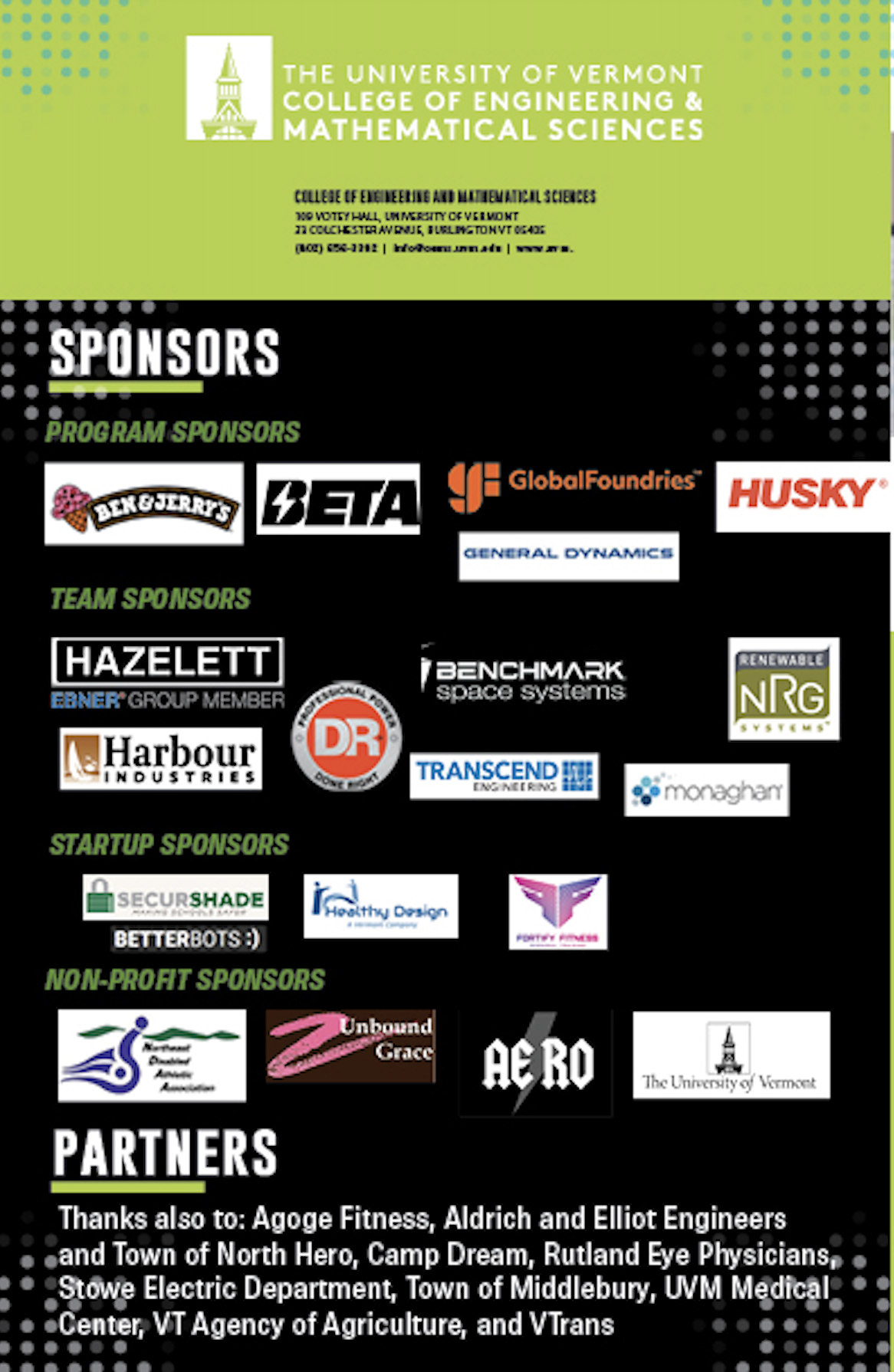 